باسمه تعالی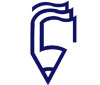 موسسه آموزش عالی غیرانتفاعی پیام گلپایگانجلسه دفاع از پایان نامه کارشناسی ارشد مدیریت بازرگانی بررسی عوامل مؤثر بر ایجاد و یا تشدید تعارضات مخرب و سازنده سازمانی در شبکه بهداشت و درمان گلپایگانارائه‌کننده: مجتبی زالیچکیده:در بسياري از سازمان¬ها تعارض به صورت يك مسئلۀ جدي وجود دارد؛ شايد در همه جا اين مسئله چنان قدرتي نداشته نباشد كه موجب انحال سازمان شود؛ ولي ترديدي نيست كه مي¬تواند بر عملكرد آن، اثرات ناگوار بگذارد يا شرايطي را به وجود آورد كه سازمان، بسياري از نيروهاي كارآمد خود را از دست بدهد. با در نظر گرفتن این موضوع هدف پژوهش حاضر بررسی عوامل مؤثر بر ایجاد و یا تشدید تعارضات مخرب و سازنده سازمانی در شبکه بهداشت و درمان گلپایگان استزمان: پنج‌شنبه     22  شهریور 1397،  ساعت: 14:00                 	                مکان: سالن کنفرانس موسسه پیام